维亚生物科技控股集团2022全国校招招聘简章维亚生物科技控股集团是一家专业从事新药研发服务的港股上市公司（股票代码：HK1873）。集团总部位于上海张江高科技园区，并在四川成都、浙江嘉兴、香港、波士顿、圣地亚哥等城市设有研发基地及办公场所。我们始终秉持“成为全球创新型生物科技公司的摇篮”的使命，向全球生物医药创新者提供药物研发及生产一站式服务。凭借在基于结构的药物发现领域的技术优势，我们向全球生物医药创新者提供领先的CRO药物发现服务，及贯穿药品全生产流程的CMC/CDMO服务。同时，我们专注于发现、投资高潜力生物医药初创公司，以EFS（服务换股权）的形式解决未满足的临床医学需求，持续构建生物医药创新的开放式合作平台和共赢生态圈。截至2021年6月，维亚生物已累计为全球1,695家生物科技及制药客户提供药物研发及生产服务，共计投资孵化75家生物医药初创企业。未来，公司将持续加强技术壁垒、提升研发生产水平服务能力，为全球更多的新药初创公司及中大型药企提供优质的多元化服务，希冀早日惠及更多患者。截止至2021年6月，集团已累计注册30项中美专利（包含发明专利、实用型专利及软著），并荣获技术先进性服务企业、高新技术企业、海外人才离岸创业创新基地等多个奖项荣誉。安全规范的实验环境、独立大空间的实验台、优秀的带教PM、全方位的培训体系、良好的创新药研发学习氛围、领先于同行业的薪酬福利、个人发展的空间保障和公司快速发展的领先势头都是维亚的亮点！维亚，热忱欢迎您的加盟！招聘计划工作地点：上海、嘉兴、成都综合类岗位：投资助理  人力资源助理  财务助理  采购助理  行政前台薪酬福利基本工资、五险一金、年度调薪、餐饮补贴、交通补助、项目奖金、年终奖、优秀员工奖金、技术管理双通道晋升、股权激励、弹性工作制、落户政策、带薪假期、福利体检、过度住宿、团建活动、不定期员工下午茶和生日会等培训体系入职培训、专业技术培训、英语培训、管理技能培训等应聘方式宣讲会现场投递，所需资料：简历、成绩单、实验小结                                                                                                              2、邮箱投递：shihui.dai@vivabiotech.com招聘流程简历投递--面试--发放offer--签订三方协议--入职报到联系方式电话：15356833067        公司网址：www.vivabiotech.com公司地址上海：上海浦东新区爱迪生路334号上海浦东新区紫萍路777号上海浦东新区沈括路581号上海浦东新区法拉第路63弄50号嘉兴：浙江省嘉兴市秀洲区五丰路51号成都：成都市温江区檬桥路和温泉大道交叉扫码关注维亚生物公众号获取更多企业信息!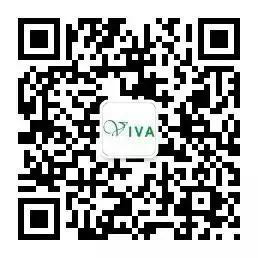 招聘岗位岗位要求结构生物学/蛋白质晶体学解析研究员主要职责：
1、晶体生长、优化，冻晶制备，化合物浸泡等基本晶体学实验操作；
2、在同步辐射光源线站进行数据收集，处理蛋白晶体衍射数据；
3、完成蛋白晶体结构解析的全过程，从数据质量分析，相位求解到结构修正并撰写报告；
4、负责与组长、项目经理和客户沟通。
职位要求：
1、结构生物学/蛋白质晶体方向或者生物信息学/分子模拟方向，生物工程、生物技术专业，硕士以上学历；
2、熟悉蛋白质结构层次，一级结构，二级结构，三级结构；
3、有蛋白质晶体结构解析或者蛋白质结构图形化展示或者分子模拟的经验；
4、会至少一种蛋白质结构图形化展示的软件；
5、熟悉linux操作系统；
6、会bash shell script或者python programing优先考虑。蛋白纯化研究人员主要职责：1、按要求完成蛋白质的表达、纯化、检测等相关的实验室研发工作；2、做好表达纯化实验室的日常维护，清洁和仪器的保养工作；3、完成表达纯化所需试剂的配制工作；4、完善、及时、准确地做好试验记录并及时客观地向上级汇报实验进程；5、书写相关SOP；6、完成其他日常工作以及领导交办的临时、突发性工作职位要求：1、大专及以上学历；生物技术 、生物化学、免疫学、分子生物学相关专业；2、熟悉蛋白质的分离纯化技术与设备，如：各种柱层析技术、SDS-PAGE、western-blotting等；3、熟悉AKTA纯化系统级其他相关仪器设备的使用；4、有蛋白质晶体学研究背景优先；5、良好的英语水平，能熟练查阅相关中英文文献；6、良好的计算机应用能力；7、善于思考、沟通、具有优秀的团队合作精神。液质联用分析研究员主要职责：1、参与公司药物研发服务相关的液质仪器操作和数据处理或蛋白分析工作，包括蛋白序列测定，蛋白修饰测定,化合物筛选，活性测定，亲和力测定，化合物与蛋白作用等；2、收集公司药物研发服务与蛋白分析的相关资料和文献3、参与或负责药物研发服务与蛋白分析项目实验方案设计和操作，建立分析方法，仪器的组装，维修，保养，标准化，和对操作人员的培训；4、完成实验并提交完整实验报告，对结果进行分析总。职位要求：1、药物分析、制药工程、生物工程、分析化学，有机化学，生物化学，或药物化学本科及以上学历；2、具有使用质谱和液质联用（LC/MS或LC/MS/MS）的经验或或液质联用数据处理的经验，有液质联用方法建立经验更好；3、熟悉未知物分析方法和结构测定，熟悉蛋白分析和结构测定，熟悉分析仪器；4、熟练运用液质联用技术研究蛋白质组学/代谢组学/药代动力学方面的经验；5、对现代新药发现方法，药物与受体的亲和力和酶生物化学有一定了解；6、主动积极，富有责任心和上进心，能独立解决问题，有较强的项目管理经验，具有优良的职业道德和团队协作精神，严谨，高效；7、熟练使用电脑、办公和有机及分析化学软件 (MicrosoftOffice：Word，Excel，Powerpoint；ChemDraw；LC/MS系统软件；等)。抗体细胞展示平台-基因编辑主要职责：1、熟练掌握CRISPR介导的细胞基因编辑技术，能领导开发抗体相关的新CRISPR应用；2、能够独立完成基本实验操作（如分子克隆，质粒设计，细胞转染，定量PCR，免疫印迹，功能实验等）；3、负责抗体展示细胞系的构建和筛选工作；4、参与抗体细胞库研发的项目管理；职位要求：1、分子生物学，细胞生物学等相关专业硕士及以上学历2、丰富的细胞系构建经验（基因过表达/敲除/突变）及熟悉CRISPR基因编辑技术；3、有抗体相关经验者优先考虑；4、具有良好的英文阅读和沟通能力；5、具备独立思考能力，能主动分析解决实验中出现的问题；6、工作细致认真，原则性强，有良好的执行力和团队合作能力；抗体药物研究员主要职责： 1、开展与抗体相关的研发工作，包括但不仅限于以下方向： 常规细胞培养，组织细胞分离、培养，抗体表达/纯化，抗体蛋白水平/细胞水平检测，抗体库构建，抗体序列测定，抗体筛选与鉴定等。职位要求： 1、生物化学与分子生物学，细胞生物学，微生物学，病毒学，免疫学，抗体工程等相关专业毕业； 2、熟练掌握分子克隆，细胞培养，B/T细胞富集与分离培养，病毒包装，抗体库构建，抗体改造等其中1-2项相关工作经验； 3、硕士学历，优秀应届毕业生/有工作经验的硕士毕业生均可，优秀院校毕业生优先考虑； 4、有团队合作精神，工作责任感强，工作积极性高； 5、英语熟练，听说读写强；肿瘤免疫研究员主要职责：
1、负责完成免疫细胞提取、分化、培养以及相关功能检测试验；2、熟悉ADCC、CDC、T细胞激活、细胞因子检测、混合淋巴实验等免疫细胞相关试验；3、熟悉流式细胞术原理，完成多色样品制备，上机分析以及数据处理等工作；4、负责项目实验数据整理和分析工作；5、完成项目报告撰写和汇报项目进展；职位要求1、生物学、免疫学、药学、医学或相关专业本科及以上学历；2、能熟练进行文献检索及阅读，有独立进行实验，解决问题的能力；3、工作积极主动，态度严谨，责任心强，勤于思考，有良好的团队协作精神。噬菌体展示研究员主要职责：1、按要求完成噬菌体展示抗体，酵母展示抗体，单B细胞抗体测序，抗体或蛋白的表达纯化包括结晶及检测等相关的实验室研发工作；2、做好实验室的日常维护，清洁和仪器的保养工作；完成实验所需试剂的配制工作；3、及时准确地做好试验记录并及时客观地向上级汇报项目实验进程，对负责项目做好保密工作。4、按要求书写项目报告和实验记录，结合实际情况完善相关实验SOP；5、认真完成其他日常工作以及领导交办的临时、突发性工作；6、服从上级的工作安排与管理，与其他成员保持良好顺畅的沟通。职位要求：1、本科或硕士学历；细胞生物学 、免疫学、分子生物学、生物技术或生物工程等相关专业；2、熟悉抗体研发技术，如：噬菌体展示，酵母展示，抗体的表达纯化，抗体筛选、ELISA等；3、良好的英语水平，能熟练查阅相关中英文文献；良好的计算机应用能力；4、善于思考、沟通，能主动学习工作相关知识，具有优秀的团队合作精神；5、工作细致认真有条理，积极性高，责任感强，能承担工作压力；分子克隆研究员主要职责：1、负责重组载体的设计以及构建2、熟悉各种分子克隆技术和掌握分子克隆常规实验3、具有较强的分析问题和解决问题的能力；4、项目整理和数据汇总5、进行中的项目进展汇报6、协助其他部门做好相关工作。职位要求：1、生命科学相关专业，大专及以上学历2、工作积极主动，踏实认真；3、具有较强的实验动手能力、一定的学习能力和接收新事物的能力；4、具有良好的沟通协调能力，有高度责任心5、英文读写沟通能力，生物信息软件的应用；细胞培养研究员主要职责：1、哺乳动物细胞培养，昆虫细胞培养，Baculovirus昆虫表达经验，有较强的实验动手能力；2、有发酵罐培养昆虫细胞进行大规模表达经验者优先。（有此工作经验者优先高薪录用）3、熟练掌握细胞培养流程并能独立解决相关问题。职位要求：1、生命科学及相关专业，大专及以上学历；2、具有细胞培养经验者优先，较强的实验动手及操作能力；3、具有良好的团队合作精神；4、具备较好的分析、解决问题能力。冷冻电镜高级研究员主要职责：1、与蛋白生产团队对接，通过负染、冷冻等实验进行样品筛选，并给出样品优化方案；2、或负责蛋白样品的高分辨数据收集与处理，能独立完成结构解析工作职位要求：1、具有结构生物学或生物物理学专业硕士/博士学位；2、具有丰富的冷冻电镜项目经验，以第一或共一作者身份发表冷冻电镜结构文章； 3、具有丰富的负染及冷冻样品制备经验和冷冻透射电镜使用经验，或丰富的冷冻电镜数据处理经验；4、具有较强的学习能力、沟通能力、独立工作能力和团队协作精神，有强烈的责任心；5、如有突出特点，可放宽部分要求。生物物理研究员主要职责：1、成为SPR组的一员，一个主要由80/90后组成的充满活力的年轻团队。团队专注于新药研发过程中所需的各类体外生物物理实验。目前需要一名新成员参与生物分子互作仪（Biacore）相关的实验操作。2、与团队一起负责具体的Biacore实验执行，操作及数据分析，并撰写相应实验报告。3、负责Biacore的日常维护及清洁，保证仪器的运行状态及清洁度。职位要求：1、毕业于优秀院校的生物类专业本科或硕士。2、具备独立操作Biacore实验的经验为佳。3、扎实的生物化学，物理化学基础。良好的英语基础。4、认真负责；关注细节；有好奇心。5、性格开朗，善于沟通，能较快融入团队。6、服从团队管理，有较好的接收、学习能力。细胞生物学研究员主要职责:
1、负责细胞系的构建以及与细胞相关的实验检测方法的开发以及药物筛选工作。
2、负责酶活性检测方法的开发及药物筛选工作；
3、熟悉，理解，并参与各类酶学、亲和力实验。涵盖TR-FRET、Alpha等主流药物体外筛选技术，以及一些简单的细胞学实验；
4、后期可往高级研究员发展，参与项目的调研、立项及与国内外客户的沟通
职位要求:
1、酶学、蛋白质化学、生物化学、分子生物学等相关专业学士或硕士；
2、有下列仪器使用经验为佳（不是必需）：酶标仪/多功能读板仪；
3、基本的英语读写能力；
4、认真负责；关注细节；有好奇心；
5、负责酶学生化学实验，反应动力学优化，药物作用机制研究及相关实验；
6、按时提交实验计划，数据及实验报告；
7、参与新技术平台的开发，SOP的建立，转移以及仪器的日常维护；
8、善于学习新的领域，具备团队工作精神。计算化学研究员主要职责：1、将分子建模和计算化学技术应用于药物发现计划的进展;2、应用基于结构和配体的药物设计和预测建模；3、推进与药物化学家、蛋白质化学家和结构生物学组成的跨学科项目团队的药物发现项目；4、完成其他日常工作以及领导交办的临时、突发性工；5、负责项目进度管理、向项目经理和客户写报告；6、服从上级的工作安排与管理，与其他成员保持良好顺畅的沟通。职位要求:1、计算化学、量子化学、物理化学、药物信息学、或相关计算信息领域的硕士及以上学位，2、有结构生物学或有机合成背景者优先；3、了解小分子的物理化学性质及其与蛋白质的相互作用4、熟练使用分子建模软件（如Schrodinger、MOE、Discovery Studio、OpenEye）的经验；5、拥有蛋白质高级分子动力学模拟技术经验；6、有较强的总结及分析、优秀英语听说读写能力，能独立撰写专业英文报告；7、具有良好的团队和奉献精神，工作认真负责；8、较强的沟通技巧和在跨学科团队环境中工作的热情。化学信息学研究员主要职责：1、在计算化学的框架下，通过与实验室方面的合作和文献调研，设计和建立化学、生物和药物发现学数据库；2、从计算结果和实验室实验结果中捕获数据，建立统计学模型，实现一系列分子性质的预测，并不断优化模型；3、有很强的流程优化意识，制作和完善工作流程，将模型转化成实际工具；4、书写SOP，并根据SOP准确高效地完成操作记录及其他文件整理工作；5、完成其他日常工作以及领导交办的临时、突发性工作；6、服从上级的工作安排与管理，与其他成员保持良好顺畅的沟通。职位要求:1、统计学、计算化学、计算生物学、化学或生物信息学或密切相关领域的硕士及以上学位；2、1-3年统计分析或医药研发行业经验；3、熟练使用Python，包括Scikit-Learn、RDKit等软件包；4、能理解、改写和应用相关领域的开源代码；5、熟悉Linux系统，理解软件在OS上的运行原理；6、能够整合上述各类工具，构建并优化数据处理和建模预测的管道；7、有文献调研、收集整理数据的能力；8、具有良好的团队和奉献精神，工作认真负责；9、对小分子性质预测、医药研发有浓厚的兴趣。
有机合成研究员 主要职责：1、本科、硕士及以上学历，有机化学、药物化学、或化学相关专业毕业；2、需要有机合成的研发项目经验，从事过科研项目或有工作经验者优先。任职要求：根据项目要求，按时完成复杂结构目标有机化合物的路线设计和合成；2、运用仪器设备进行LCMS，HPLC，NMR等的分析检测，确定较复杂化合物结构 ；3、用英文完成实验记录本记录工作和撰写实验报告,并定期以演讲形式向上级汇报工作；4、熟练掌握英文参考文献及专利的调研查阅。化学分析研究员职位要求:1、生化、细胞、免疫学、生物等相关专业本科或硕士；2、能够使用电脑、办公和专业分析软件(Powerpoint，Excel, Word及GraphPad等)；3、能够阅读英文文献及撰写英文报告；4、有药物研发和高通量药筛方法开发经验者优先；5、有以下经验优先考虑：激酶活性检测；ELISA，MSD， HTRF等；细胞培养，流式细胞术，免疫组化，细胞增殖/凋亡实验等；哺乳动物细胞系构建，基因编辑。6、具有团队精神，工作认真负责，态度积极，善于沟通，有较强的学习和解决问题的能力。工艺研发研究员主要职责：1、能完成基本有机合成反应单元以及化学原料药和中间体的小试摸索、优化及中试放大工作；2、查阅相关文献，完成目标化合物的合成；3、清晰完整地完成实验记录，实验报告书；4、能按照实验装置的标准进行操作，安全使用试剂、设备等，严格遵实验室安全管理制度。职位要求:1、本科及以上学历，药物化学、有机化学等相关专业，熟悉各种有机合成操作，专业知识扎实、实验操作熟练；2、良好的英文书写能力，能熟练进行文献检索,阅读英文技术资料；3、诚实、严谨，有责任感和上进心，具有团队合作和创新精神,有较强的学习能力。药物分析研究员主要职责：1、负责制剂及原料药的分析方法开发、方法验证等工艺研发部试验方案的设计与实施，负责验证方案和报告的撰写；2、负责稳定性研究计划制定、数据分析和报告撰写；3、熟练使用GC、HPLC、UV等进行样品的质量分析；4、整理原始资料，并参与相关申报材料撰写。职位要求:1、本科及以上学历，药物分析、分析化学等相关专业；2、能够熟练操作与维护各类常规分析仪器，分析方法的可行性及结果有较强的分析能力；3、诚实、严谨，有良好的沟通能力及团队合作精。制剂研究员主要职责：1、负责制剂项目的文献调研、质量研究、处方筛选、工艺优化研发、稳定性研究及规模化生产；2、按国内国际质量要求及GMP要求进行制剂研发，独立进行项目制剂设计、开发和研制工作，解决研发和生产过程中的各种问题；3、按照要求规范制剂研究并做好相关原始记录，进行资料的整理编写归档，并撰写研究报告及制剂研究相关申报资料；4、遵守公司政策，包括EHS要求，遵守职业道德和职业行为规范。职位要求:1、硕士及以上学历，药物制剂、药学、制药工程、化学、生物制药等相关专业；2、具有扎实的药物制剂理论知识，有较强的制剂试验动手操作和解决问题能力，能熟练操作和维护制剂工艺、制剂分析相关设备；3、工作积极主动、具有高度责任感。体内PK研究员主要职责：1、协助或负责新药研发中DMPK实验的设计、执行、数据统计、撰写研究报告，以支持新药研发项目；2、参与动物实验，涉及大鼠和小鼠的给药（如灌胃、静脉注射、腹腔注射或皮下给药等）、采血、动物解剖、动物组织样本的处理等动物实验操作；3、记录和处理相关实验数据、表格以及实验报告；4、和组内其他成员密切合作及时完成DMPK实验，计算PK参数，提供支持新药申报的高质量的DMPK数据；5、遵守公司各项规章制度，并且服从上级安排的其它工作。职位要求:1、药学相关专业本科及以上学历，了解药物临床前研发过程；2、熟练掌握药代动力学研究的各种方法技术及各种动物实验技术，具备较强的动手能力和独立工作能力；3、能独立完成数据分析包括DMPK报告输出,能撰写相关专业报告，英文良好；具有一定基础的统计学知识优先；4、具有团队精神，工作认真负责，态度积极，善于沟通，有较强的学习和解决问题的能力。体外药效研究员主要职责：1、参与药物研发中体外药效实验方法的开发以协助药物的临床前药效鉴定；2、负责细胞系和原代细胞的培养及细胞功能检测，参与酶学及蛋白结合/相互作用等相关实验；3、对实验结果进行分析总结，提交完整实验报告；4、参与研发项目实验方案设计和实施，SOP的建立和转移以及仪器的日常维护。WB实验员职位要求：1、中专，大专或者本科，生物或相关专业；细心，踏实吃苦耐劳；有WesternBlotting实验经验者优先考虑；